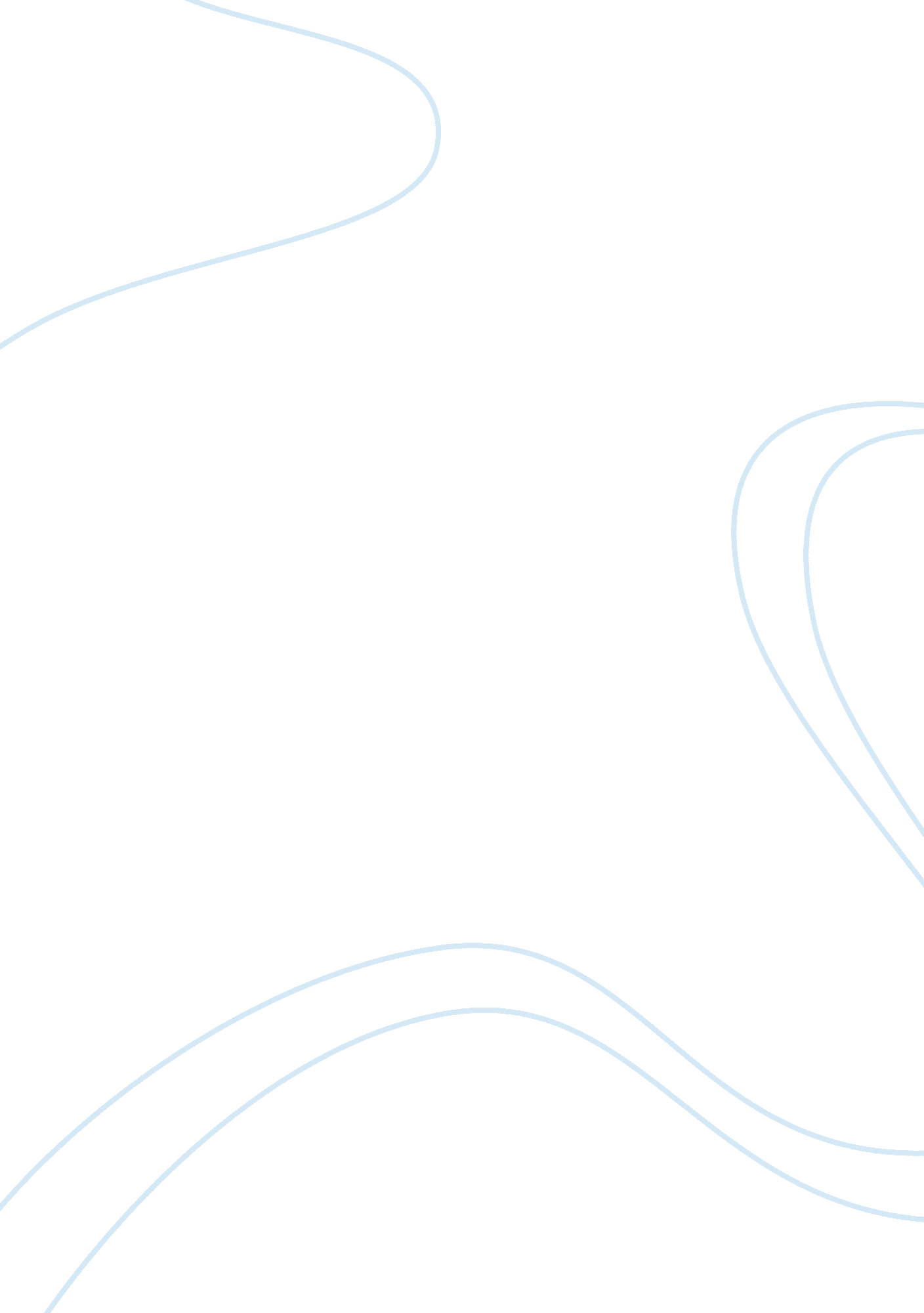 Blog 6Sociology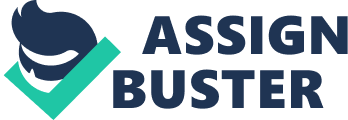 Blog 6 Changes in technology continue to revolutionize how people live in the world today. The notion “ a person of the world” thus comes about to scrutinize how people live their lives currently. It is, therefore, significant to understand that for people to live in a cohesive society there is need to adopt media that would ease communication as well as social interaction. These are some of the key subtopics that that are raised in this blog. 
The developments in ICT have succeeded in bringing the entire world together. This is in tandem with the concept of globalization. A person in one par of the globe, possibly in North Eastern Asia, can easily and conveniently carry out as business transaction in another far locatin, for instance, Canada. These are possibilities that have changed peoples lives and therefore call for a review of how people have interacted in the past. The changes come with a number of structural and interpersonal attitudinal changes. Some of the societal modes of stratifications such as level of educations must be looked into for effective and successful process of computer or machine aided communication to be carried out (Ballantine & Roberts, 146) 
As the topics got presented in class, the needs for academic enlightenment were portrayed and this ended up acting as a motivator to me. The revelation that without certain skills it would be hard to live in the world today dawned on me. Just as stated earlier, as “ a person of the world”, I had mixed feelings. The fact that it is so easy to conduct business conveniently at the comfort of one’s living room with a trader millions of kilometers a way is in deed life changing. However, the possible security threats as well as the possibility of losing money through cyber crime were, on the other hand, worrying. 
Work Cited 
Jean, Ballantine and Keith, Roberts. Our social world: Introduction to sociology. New York: Sage Publications, Inc, 2010. Print. 